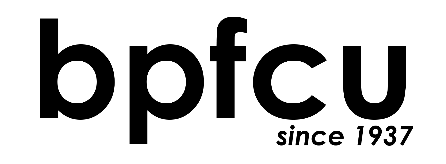         BILLING RIGHTS SUMMARY__________________________________________________________________IN CASE OF ERRORS OR INQUIRIES ABOUT YOUR STATEMENT OF LOAN ACCOUNTIf you think your statement is wrong, or if you need more information, about a transaction on your statement, write us on a separate piece of paper at the address shown on your statement as soon as possible. We must hear from you no later than 60 days after we sent you the FIRST statement on which the error or problem appeared. You can telephone us but doing will not preserve your rights.In your letter, give us the following information:Your name and account number.The dollar amount of the suspected error.Describe the error and explain, if you can, why you believe there is an error. If you need more information, describe the item you are unsure about.You do not have to pay any amount in question while we are investigating, but you are still obligated to pay the part of your outstanding balance that is not in question. While we investigate your questions, we cannot report you as delinquent or take any action to collect the amount you question.____________________________________________________________________________ IN CASE OF ERRORS OR QUESTIONS ABOUT YOUR ELECTRONIC TRANSFERSTelephone or write us at the phone number or address shown on your statement as soon as you can, if you think your statement or automated teller machine receipt is wrong or if you need more information about a receipt or transfer on the statement. We must hear from you no later than 60 days after you receive the FIRST statement on which the error or problem appeared. Tell us your name and account number.Describe the error or transfer you are unsure about and explain as clearly as you can why you believe there is an error or why you need more information.Tell us the dollar amount of the suspected error.We will investigate your complaint and will correct any error promptly. If we take more than 10 business days to do this, we will recredit your account for the amount you think is in error, so that you will have use of the money during the time it takes us to complete our investigation.For errors involving new accounts, point-of-sale, and foreign-initiated transactions, we may take up to 90 days to investigate your complaint or question.  For new accounts, we may take up to 20 business days to credit your account for the amount you think is in error. We will tell you about the results within three business days after completing our investigation.  If we decide that there was no error, we will send you a written explanation.______________________________________________________________________________NOTICE FOR OPEN END LOANSThe balance used to compute the finance charge is the actual outstanding unpaid balance each day after payments and credits are subtracted and new advances or other charges are added.IF THERE ARE ANY ERRORS, NOTIFY THE CREDIT UNION IMMEDIATELY, IF NO ERROR IS REPORTED IN (10) DAYS, THE ACCOUNT WILL BE CONSIDERED CORRECT. ALL ITEMS CREDITED ARE SUBJECT TO FINAL PAYMENT.______________________________________________________________________________DRAFT ACCOUNT RECONCILEMENT. THIS FORM IS PROVIDED TO ASSIST YOU IN BALANCING YOUR DRAFT ACCOUNT.SUBTRACT from you draft register any changes listed on this draft statement which you have not previously deducted from your balance. Also add any dividend.In your draft register, check off all drafts paid in area provided at above, list numbers and amounts of all unpaid drafts.IF YOU DO NOT BALANCEVerify additions and subtractions above and in your draft register.Compare the dollar amounts of drafts listed on this statement with the draft amounts listed in your draft register.Compare the dollar amount of deposit listed on this statement with the deposit amounts recorded in your draft register.LIST DRAFTS OUTSTANDING NOT CHARGES TO YOUR ACCOUNTSTATEMENT PERIOD ENDING: Draft NumberAmountAmountDraft NumberAmountAmountTOTALENTER draft balance shown on this statement here.$ENTER deposits made later than the ending      +date of the statement.                                                                                                                       +                                                                           +                                                                            +ENTER deposits made later than the ending      +date of the statement.                                                                                                                       +                                                                           +                                                                            +ENTER deposits made later than the ending      +date of the statement.                                                                                                                       +                                                                           +                                                                            +ENTER deposits made later than the ending      +date of the statement.                                                                                                                       +                                                                           +                                                                            +TOTAL (2 PLUS 3)   5.   SUBTRACT total drafts outstanding                 - $    6.  This amount should equal your draft registry  balance$